Итоговая комплекснаяконтрольная работа 2 класс	Авторы – составители:                                       Васинская Н. В.  учитель начальных классов                                                  МБОУ СОШ №8                                             Данилушкина Т. Н.  учитель начальных классов                                                  МБОУ СОШ №8Ленинск-Кузнецкий, 2013ЖуравльРадостно слышать весною крики журавлей в небе. Прилет журавлей обещает близкое тепло. Любит этих птиц наш народ. Много сказок и песен сложил он о журавлях.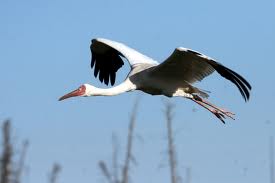 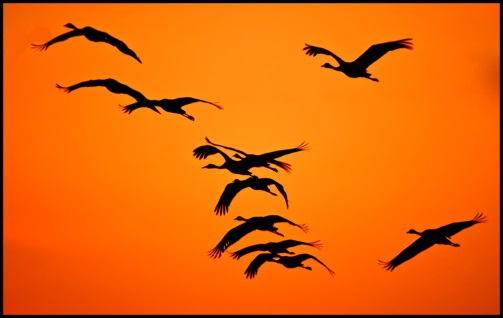 Журавль очень высок на ногах. У него большие крылья и длинные перья. Клюв журавля крепкий и острый. Гнездо журавль вьет прямо в ямке на поле. На сухую траву журавлиха кладет два крупных яйца. Молодых журавлят родители уводят в кусты или в камыши.Раненый журавль бросается на спину и бьет собаку ногами и клювом. Один охотник потерял глаз, когда хотел схватить раненого журавля.Теперь охота на журавлей в нашей стране запрещена. 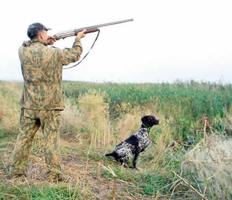 Основная частьЗадание 1	Найди и выпиши ответ на вопрос.  Где журавль вьёт гнездо?____________________________________________________________________________________________________________________Задание 2В выписанном тобой предложении найди главные члены предложения, подчеркни их, подпиши над этими словами части речи.Задание 3Найди и выпиши из текста названия животных.Птицы: _________________________________________________Звери:________________________________________________Насекомые:____________________________________________Подчеркни в выписанных словах буквы твёрдых согласных.Задание 4Выбери и отметь правильный ответ на вопрос: «Что обещает прилёт журавлей?»А) наступление холодов;Б) близкое тепло;В) приближение осени.Задание 5Выбери и отметь правильный ответ на вопрос: «Что соответствует описанию весны?»А) прилёт журавлей;Б) птицы собираются в стаи и улетают на юг;В) трава выросла высокая-высокая.Задание 6В первый день журавль съел 7 червяков, а во второй день на 14 червяков больше. Запиши вопрос задачи, если она решается так:7 + 14 =________________________________________________________________________________________________Сосчитай и запиши ответ.__________________________________________________________________________________________________________Сколько жуков съел журавль за 2 дня?Запиши выражение и вычисли его значение:________________________________________________________________________________________________________________Задание 7Вычисли и расставь числа в порядке уменьшения, затем запиши слово:70+20  =      Ж                34+0 =   Л56-4 =       Р                        51+30  =  У46-8 =       В		        100-60 =    А40-28=      ЬДополнительная частьЗадания 8 - 11 можно выполнять в любом порядке. Задание 8Продолжи пословицу. Лучше синица в руках, чем _______________________________.Задание 9Кратко опиши внешний вид журавля:___________________________________________________________________________________________________________________________________________________________________________Задание 10Журавль, цапля и орёл весят 3 кг, 5 кг и 8 кг. В красный квадрат впиши вес каждой птицы, если известно, что орёл тяжелее цапли, но легче журавля.Журавль                      Орёл                                Цапля 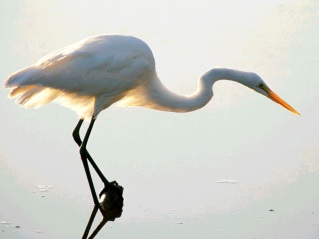 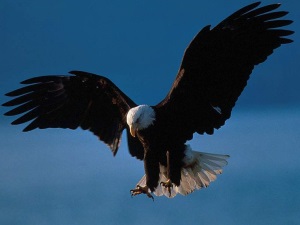 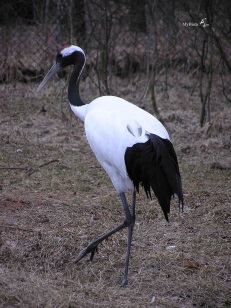 Задание 11Подумай и напиши, что ты можешь сделать, чтобы сохранить природу.____________________________________________________________________________________________________________________________________________________________________________________________________________________________________________________________________________________________________________________________________________________________________________________________________________________________________________________________________________________________________________________________________________________________________________________________________________Коды правильных ответов.Основная часть.Задание 1Записано предложение.Гнездо журавль вьет прямо в ямке на поле.  Задание 2Гнездо журавль вьет прямо в ямке на поле.  Задание 3Классификация животныхПтицы: журавльЗвери: собакаНасекомые:  -Задание 4Ребёнок должен выделить вариант  БЗадание 5 Ребёнок должен выделить вариант  АЗадание 67+14 = 21 (ч.) – во второй деньСколько червяков съедает журавль во второй день?21+7 = 28 (ч)-за 2 дня.Задание 770+20  = 90     Ж                34+0 =34     Л56-4 = 52         Р                    51+30  = 81  У46-8 =  38        В		   100-60 =40   А40-28= 12     ЬДополнительная частьЗадание 8Лучше синица в руках, чем журавль в небе.Задание 9У журавля высокие ноги,  большие крылья и длинные перья. Клюв журавля крепкий и острый. Задание 10Журавль                      Орёл                                Цапля Задание 11В тексте прослеживается связь с заданным вопросом. Грамотность не является предметом оценивания в данном задании.Характеристика заданий итоговой комплексной работыи основные результаты их выполнения (по данным апробации)Дополнительная частьНайди в тексте ответ на вопрос.  Когда девочка гуляла на лыжах по лесу?_____________________________________________________________________________________________________________________________________________________Проверь свою запись, если надо исправь.Задание 31.Найди в выписанном тобой предложении слово, обозначающее действие (глагол). Надпиши над ним: гл.2. Найди в выписанном тобой предложении слова, обозначающие предметы (имена существительные). Надпиши на ними: сущ.Задание 4Найди и выпиши из текста названия животных.Рыбы: _________________________________________________Птицы:________________________________________________Насекомые:____________________________________________Подчеркни в выписанных словах буквы мягких согласных.Задание 5В первый день оляпка съела 8 водяных жуков, а во второй день на 16 больше. Запиши вопрос задачи, если она решается так:8 + 16 =________________________________________________________________________________________________Сосчитай и запиши ответ.__________________________________________________________________________________________________________Во сколько раз оляпка съела во второй день больше жуков, чем в первый?Запиши выражение и вычисли его значение:________________________________________________________________________________________________________________Фамилия, имя________________________________________      школа_________________ класс_________________________90815240383412журавльЧасть рабо-тыНомер задания Учебный           предмет,          раздел/тема    Проверяемые умения и учебный материалУровень           сложности       заданияМаксималь-   ный баллОсновнаячастьПо усмотрению учителяЧтение,навыки чтенияСкорость чтения несплошного текста про себя или шепотомВ баллах не оцениваетсяОсновнаячасть1.1Чтение,выборочное чтениеУмение находить в тексте прямой ответ на поставленный Базовый 1Основнаячасть1.2Русский язык, правописаниеУмение правильно, без ошибок, пропусков и искажения букв списывать предложение Базовый1Основнаячасть2.Русский язык, морфология Первичное умение определять главные члены предложения – глагол и имя существительноеБазовый1Основнаячасть3.1Окружающий мир, природные объектыУмение приводить примеры из исходного текста к предложенной классификации животныхБазовый1Основнаячасть4Чтение, выборочное чтение Умение из предложенных вариантов выбрать правильный.Базовый1Основнаячасть5Окружающий мирУмение определять признаки времён года, умение из предложенных вариантов выбрать правильный. Базовый1Основнаячасть6.1Математика числа и величиныУмение соотносить вопрос задачи и выражения  для ее решения, понимать смысл арифметических действий (сложения. вычитания )Базовый1Основнаячасть6.2Математика числа и величиныВычислительные навыки при выполнении действий сложения и вычитания Базовый1Основнаячасть7Математика числа и величиныПроверить знание приёмов сложения и вычитания  в пределах 100.Базовый1ОсновнаячастьВсего7 заданий базового уровня, максимальный бал – 9ОсновнаячастьЧасть рабо-тыНомер задания Учебный           предмет,          раздел/тема    Проверяемые умения и учебный материалУровень           сложности       заданияМаксималь-   ный баллДополнительнаячасть8ЧтениеПроверить знание детей о пословицах.Повышенный балл2Дополнительнаячасть9Чтение, выборочное чтение.Умение работать с текстом, для выделения необходимой ин- формации. Умение дать краткий ответ на вопрос.Повышенный балл2Дополнительнаячасть10Математика числа и величиныУмение находить величину, отвечающую заданному требованию (меньше чем…, но больше чем …)Повышенный балл2Дополнительнаячасть11Русский язык, развитие речи (высказывания).Окружающий мир, человек и природаПервичное умение строить свободное высказывание  на заданную темуПовышенный балл2ДополнительнаячастьВсего4 задания повышенного уровня, максимальный бал - 8ДополнительнаячастьДополнительнаячасть